As our Saviour Jesus Christ has taught us, so we pray.The Lord’s PrayerBreaking of the Bread and Giving of CommunionGod’s holy gifts for God’s holy people.Jesus Christ is holy, Jesus Christ is Lord,To the glory of God the Father. Hymns or Worship Songs during the distribution of Communion  Prayer after CommunionBlessed are you, Lord our God, King of the universe,Creator of light and giver of life, To you be glory and praise for ever.In Jesus your light has shone out;And you have given your Holy SpiritAs a mighty stream of life-giving waterTo refresh and renew the face of the earth.Let your light shine in usThat we may be beacons of justiceAnd bearers of hope.Blessed be God, Father, Son and Holy Spirit.Blessed be God for ever.Hymn or Worship SongBlessing and Dismissal We look forward with hope and with each new generation,Pointing to Christ’s resurrectionand the end of the age,When a restored creation will be transformed,Your love grow amongst us,And your kingdom come.Go in a strong and tender faithTrust in the tenderness of Christ to healA bruised and broken world.Thanks be to God.Go in eager and refreshing hope.Work with Christ risen from the dead,To fulfil the promise of a new creation.Thanks be to God.Let us go in peace,To treasure and to tend the world God has made and loves.In the name of Christ . Amen.Go in the light and peace of Christ.Thanks be to God.New Patters for Worship  CHP 2002 Times and Seasons: Common Worship. CHP 2006ACEN Anglican Communion Environmental Network   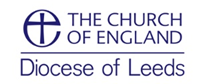 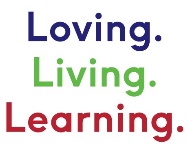 Greening our Worship – Eucharistic Service Opening Sentences: welcome‘Worship is an opportunity to celebrate God’s gift of creation,                    Reflect on our relationship with God’s world,                                      Confess our failings as a society to care for it,And dedicate ourselves to honouring God in its restoration.’ ………………………Gathering and Greeting:We come from scattered lives to meet with God.Let us recognize his presence with us.Silence is kept.As God’s people we have gathered:let us worship him together.Opening Hymn or Worship SongInvitation to ConfessionJesus says, ‘Repent, for the kingdom of heaven is close at hand.’                     So let us turn away from sin and turn to the Lord,                                        confessing our sins in penitence and faith.              cf Matthew 4.17[We confess our sin, and the sins of our society,in the misuse of God’s creation.]Loving God,How often do we forgetThe beauty of the Earth.We confess that we do notAlways care for our home.We confess that we rely on The conveniences of today’s society.Forgive us when we forgetThe impact of our choices and decisions.Forgive us when we take your giftOf creation for granted,Remind us of your path of dignity for all.Teach us to be caregivers in our world.Absolution  The Lord enrich you with his grace,and nourish you with his blessing;the Lord defend you in trouble and keep you from all evil;the Lord accept your prayers,and absolve you from your offences,for the sake of Jesus Christ, our Saviour.Amen.The Collect   for the WeekOrThose who sow bountifully will also reap bountifully   2 Corinthians 9.6Liturgy of the Word First ReadingPsalm or Canticle: The Benedicte or similar if required.Gospel AcclamationAlleluia, alleluia.God has spoken to us through his Son,through whom he created the worlds.Alleluia!  cf Hebrews 1.2 Second Reading Affirmation of FaithAll  We believe in God the Father,from whom every familyin heaven and on earth is named.We believe in God the Son,who lives in our hearts through faith,and fills us with his love.We believe in God the Holy Spirit,who strengthens uswith power from on high.We believe in one God;Father, Son and Holy Spirit.Amen.Sermon/Address or PresentationPrayers/Intercessions Let us ask the God of creation to send a blessing upon us.Upon the rich earth send a blessing, O Lord.Let the earth be fruitfuland its resources be hallowed.We ask in faith:we ask you to hear us, good Lord.Upon human labour send a blessing, O Lord.Prosper the work of our hands;may all find dignity and just reward in their work;free the exploited and oppressed.We ask in faith:we ask you to hear us, good Lord.Upon the seas and waters send a blessing, O Lord.Teach us to cherish the water of the earth,and to conserve the seas, lakes and rivers,and all that is in them.We ask in faith:we ask you to hear us, good Lord.Upon aid agencies send a blessing, O Lord.Where the earth is parched and the well has run dry;where war brings want, and children go hungry;where the poor cry out for bread and for justice,give hands to care and heal, and compel us to be generous.We ask in faith:we ask you to hear us, good Lord.We ask you to hear us, good Lord,for the sake of your Son,our Saviour Jesus Christ.  Amen.The Liturgy of the SacramentThe PeaceThe peace of the triune God be always with youAnd also with youLet us offer one another a sign of peaceHymn or Worship SongThe Presentation of Bread and WineThe Eucharistic PrayerBlessed are you, Lord God of all creation:through your goodness we have this breadto set before you,which earth has given and human hands have made.It will become for us the bread of life.Blessed be God for ever.Blessed are you, Lord God of all creation:through your goodness we have this wine to set before you,fruit of the vine and work of human hands.It will become for us the cup of salvation.Blessed be God for ever.And now we give you thanksBecause all things are of your making,All times and seasons obey your laws,But you have chosen to create us in your image,Setting us over the whole world in all its wonder.You have made us stewards of your creation,To praise you day by day for the marvelsof your wisdom and power;So earth unites with heavenTo sing the new song of creation.Holy, holy, holy LordGod of power and mightHeaven and earth are full of your gloryHosanna in the Highest.Blessed is he who comes in the name of the lordHosanna in the highest.